ΚΙΝΗΤΟΠΟΙΗΣΗ ΣΤΟ ΥΠ. ΠΑΙΔΕΙΑΣ - 2/3 (στάση εργασίας)ΕΔΩ ΚΑΙ ΤΩΡΑ ΜΟΝΙΜΟΥΣ  ΜΑΖΙΚΟΥΣ ΔΙΟΡΙΣΜΟΥΣ,  ΜΟΝΙΜΟΠΟΙΗΣΗ ΟΛΩΝ ΤΩΝ ΑΝΑΠΛΗΡΩΤΩΝΣυναδέλφισσες και συνάδελφοι,Ενώ η κυβέρνηση έχει δεσμευτεί από το 3ο Μνημόνιο ότι μέχρι το 2019 δεν πρόκειται να γίνουν διορισμοί, ανακοίνωσε ότι μέχρι το Μάρτη είναι μνημονιακή της δέσμευση να καταλήξει στα κριτήρια των «μελλοντικών διορισμών». H κοροϊδία από το Υπουργείο δεν έχει τελειωμό! Στην ουσία τα κριτήρια των υποτιθέμενων μελλοντικών διορισμών θα αποτελέσουν κριτήρια απόλυσης χιλιάδων σημερινών αναπληρωτών. Το αίτημα «Μαζικοί διορισμοί – όχι στις ελαστικές εργασιακές σχέσεις» στις σημερινές συνθήκες δεν αρκεί.  Το μόνο αίτημα που μπορεί να ενώσει όλους τους συναδέλφους, ανεξάρτητα από τη σύμβαση εργασίας είναι:«Μονιμοποίηση όλων των συναδέλφων που έχουν δουλέψει τα τελευταία χρόνια στην εκπαίδευση-καμία απόλυση συμβασιούχου».Η λύση βρίσκεται στην οργανωμένη δράση μέσα στα σωματεία, στις επιτροπές αναπληρωτών. Εκεί είναι που όλοι μαζί, μόνιμοι και αναπληρωτές, μπορούμε να δώσουμε τη μάχη.Το Δ.Σ. του ΣΕΠΕ «Ο ΘΟΥΚΥΔΙΔΗΣ», συμμετέχει στις κινητοποιήσεις με το σύνθημα: «Εδώ και τώρα μαζικοί μόνιμοι διορισμοί εκπαιδευτικών – Μονιμοποίηση των συμβασιούχων – ΟΧΙ στα κριτήρια απολύσεων αναπληρωτών – Εξίσωση δικαιωμάτων μόνιμων και αναπληρωτών- Δίχρονη υποχρεωτική Προσχολική Αγωγή» ΚΑΛΟΥΜΕ: Την Παρασκευή 2 του Μάρτη στη συγκέντρωση στο Υπ. Παιδείας στις 13.00   για να πραγματοποιηθεί όσο το δυνατό μια μεγάλη και δυναμική κινητοποίηση. (Υπάρχει στάση εργασίας της ΔΟΕ, 3 ώρες για το πρωινό και τρείς για το απογευματινό ωράριο)                                               Το Δ.Σ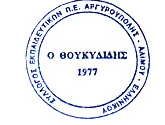 ΣΥΛΛΟΓΟΣ ΕΚΠΑΙΔΕΥΤΙΚΩΝ Π.Ε ΑΡΓΥΡΟΥΠΟΛΗΣ - ΑΛΙΜΟΥ- ΕΛΛΗΝΙΚΟΥ«Ο ΘΟΥΚΥΔΙΔΗΣ»
Κυκλάδων 7, ΑργυρούποληΠληροφ.: Χριστίνα Αγγελονίδη (2109922610/6945385686)Βάνια  Ξιφαρά(210 9913100 / 6944334752)                         
email: syllogos.pe.thoukididis@gmail.comΑργυρούπολη, 28/3Αρ. Πρωτ.:20  Προς τα Μέλη του Συλλόγου